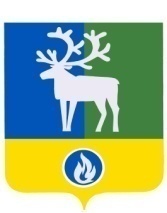 СЕЛЬСКОЕ ПОСЕЛЕНИЕ ЛЫХМАБЕЛОЯРСКИЙ РАЙОНХАНТЫ-МАНСИЙСКИЙ АВТОНОМНЫЙ ОКРУГ – ЮГРААДМИНИСТРАЦИЯ  СЕЛЬСКОГО ПОСЕЛЕНИЯ ЛЫХМАПОСТАНОВЛЕНИЕот 30  декабря  2019 года	                                                                                                   № 86Об утверждении Плана мероприятий по росту доходов и оптимизации расходов бюджета сельского поселения Лыхма на 2020 год и плановый период 2021 и 2022 годовВ целях реализации решения Совета депутатов сельского поселения Лыхма                          от 11 декабря 2019 года № 41 «О бюджете сельского поселения Лыхма на 2020 год и плановый период 2021 и 2022 годов», активизации работы по мобилизации доходов в бюджет сельского поселения Лыхма,  сокращения размера дефицита бюджета                   поселения  и повышения  качества  и эффективности управления финансовыми ресурсами, постановляю:1. Утвердить План мероприятий по росту доходов и оптимизации расходов бюджета сельского поселения Лыхма на 2020 год и плановый период 2021 и 2022 годов                   (далее – План) согласно приложению 1 к настоящему постановлению.2. Ответственным исполнителям, указанным в Плане обеспечить выполнение мероприятий по росту доходов и оптимизации расходов бюджета сельского поселения Лыхма на 2020 год и плановый период 2021 и 2022 годов в установленные сроки.3. Бухгалтерии администрации сельского поселения Лыхма ежеквартально не позднее 2 числа месяца, следующего за отчетным кварталом, предоставлять в Комитет  по финансам и налоговой политике администрации Белоярского района информацию об исполнении плана мероприятий по росту доходов и оптимизации расходов бюджета сельского поселения Лыхма на 2020 год и плановый период 2021 и 2022 годов, согласно приложению 2  к настоящему постановлению.4. Настоящее постановление вступает в силу после его подписания и распространяется на правоотношения, возникшие с 01 января 2020 года. 5. Контроль за выполнением постановления возложить на заместителя главы муниципального образования, заведующего сектором муниципального хозяйства администрации сельского поселения Лыхма Денисову И.В., главного бухгалтера администрации сельского поселения Лыхма Филиппову Е.А.Глава сельского поселения Лыхма                                                                           Н.В. БызоваПРИЛОЖЕНИЕ 1к постановлению  администрациисельского поселения Лыхмаот 30 декабря  2019 года № 86План мероприятий по росту доходов и оптимизации расходов бюджета сельского поселения Лыхмана 2020 год и плановый период 2021 и 2022 годовПРИЛОЖЕНИЕ 2к постановлению  администрациисельского поселения Лыхмаот 30 декабря  2019 года № 86И Н Ф О Р М А Ц И Яоб исполнении плана мероприятий по росту доходов и оптимизации расходов бюджета поселения на 2020 годпо состоянию на ______________________Исполнитель, телефон____________№ п/пНаименование мероприятияПроект нормативного правового акта или иной документ Срок реализа-цииОтвет-ственный исполни-тельЦелевой показательЦелевой показательЗначение целевого показателяЗначение целевого показателяЗначение целевого показателяБюджетный эффект от реализации мероприятий(тыс. рублей)Бюджетный эффект от реализации мероприятий(тыс. рублей)Бюджетный эффект от реализации мероприятий(тыс. рублей)№ п/пНаименование мероприятияПроект нормативного правового акта или иной документ Срок реализа-цииОтвет-ственный исполни-тельЦелевой показательЦелевой показатель2020 год2021 год2022 год2020 год2021 год2022 год1234566789101112Направления роста доходов бюджета поселения Направления роста доходов бюджета поселения Направления роста доходов бюджета поселения Направления роста доходов бюджета поселения Направления роста доходов бюджета поселения Направления роста доходов бюджета поселения Направления роста доходов бюджета поселения Направления роста доходов бюджета поселения Направления роста доходов бюджета поселения Направления роста доходов бюджета поселения Направления роста доходов бюджета поселения Направления роста доходов бюджета поселения Направления роста доходов бюджета поселения 1.1Принятие мер, направленных на выявление объектов недвижимого имущества, которые признаются объектами налогообложения, в отношении которых налоговая база определяется как кадастровая стоимость, не включенных в Перечень объектов недвижимого имущества на 2018 год, утвержденного в соответствии со статьей 378.2 НК РФПриказ Департамента финансов Ханты-Мансийского автономного округа - Югрыдо 31 декабря                                 2020 года,                                                                     до 31 декабря                                2021 года,                                            до 31 декабря                                 2022 годаАдмини-страция сельского поселения ЛыхмаАдмини-страция сельского поселения ЛыхмаУвеличение количества объектов, налоговая база по которым для исчисления налога на имущество, определяется исходя из кадастровой стоимости, %не менее 1не менее 1не менее 10,00,00,01.2Взимание платы за пользование жилым помещением (платы за наем) для нанимателей жилых помещений по договорам социального найма и договорам найма жилых помещений муниципального жилищного фонда сельского поселения ЛыхмаПостановление администрации сельского поселения Лыхма от 06 ноября 2018 года № 92 «Об утверждении Положения о расчете размера платы за пользование жилым помещением (платы за наем) для нанимателей жилых помещенийпо договорам социального найма и договорам найма жилых помещений государственного или муниципального жилищного фонда, расположенных на территории сельского поселения Лыхма» в течение годаАдмини-страция сельского поселения ЛыхмаАдмини-страция сельского поселения ЛыхмаПланируемая к получению сумма доходов от использования имущества по договорам коммерческого  найма муниципального жилищного фонда сельского поселения Лыхма,  тыс.рублейне менее40,0не менее40,0не менее40,040,040,040,01.3Обеспечить взаимодействие с налоговыми органами по выявлению и  постановки на налоговый учет организаций и предприятий (налогоплатель-щиков), осуществляющих деятельность на территории сельского  поселения ЛыхмаПротоколы  комиссии  по мобилизации доходов в бюджет сельского поселения Лыхмав течение годаАдмини-страция сельского поселения ЛыхмаАдмини-страция сельского поселения ЛыхмаПроведение мероприятий по выявлению и постановки на налоговый учет организаций и предприятий (налогоплатель-щиков), осуществляющих деятельность на территории  сельского поселения Лыхма, количествоне менее 4не менее 4не менее 4---1.4Взимание  платы от сдачи в аренду имущества, составляющего казну сельского поселения ЛыхмаПостановление администрации сельского поселения Лыхма от 15 ноября 2016 года № 139 «Об утверждении Порядков расчета арендной платы за пользование имуществом, находящимся в собственности сельского поселения Лыхма» (с изменениями от 26.01.2017) в течение  годаАдмини-страция сельского поселения ЛыхмаАдмини-страция сельского поселения ЛыхмаПланируемая к получению сумма доходов исходя из общей площади муниципального жилищного фонда, сдаваемого в найм, на  территории поселения, тыс. рублей не менее1,0 не менее1,0не менее1,01,01,01,0ИТОГО:ИТОГО:ИТОГО:ИТОГО:ИТОГО:ИТОГО:ИТОГО:ИТОГО:ИТОГО:ИТОГО:41,041,041,02. Направление оптимизации расходов бюджета поселения2. Направление оптимизации расходов бюджета поселения2. Направление оптимизации расходов бюджета поселения2. Направление оптимизации расходов бюджета поселения2. Направление оптимизации расходов бюджета поселения2. Направление оптимизации расходов бюджета поселения2. Направление оптимизации расходов бюджета поселения2. Направление оптимизации расходов бюджета поселения2. Направление оптимизации расходов бюджета поселения2. Направление оптимизации расходов бюджета поселения2. Направление оптимизации расходов бюджета поселения2. Направление оптимизации расходов бюджета поселения2.1Снижение цены муниципальных контрактов в результате применения конкурентных процедур. Анализ конъюнктуры цен в целях определения начальной цены муниципальных контрактовСведения о реализации Федерального закона от 05 апреля 2013 года № 44 – ФЗ  «О контрактной системе в сфере закупок товаров, работ, услуг для обеспечения государственных и муниципальных нужд» с содержанием начальной (максимальной)  и фактической цены, сложившейся в результате проведения торговдо 31 декабря                                 2020 года,                                                                     до 31 декабря                                2021 года,                                            до 31 декабря                                 2022 годаАдмини-страция сельского поселения ЛыхмаЭкономия средств бюджета сельского поселения Лыхма по результатам проведения конкурентных процедур, тыс. рублейЭкономия средств бюджета сельского поселения Лыхма по результатам проведения конкурентных процедур, тыс. рублей68,268,268,268,268,268,2            ИТОГО:            ИТОГО:            ИТОГО:            ИТОГО:            ИТОГО:            ИТОГО:            ИТОГО:            ИТОГО:            ИТОГО:            ИТОГО:68,268,2   68,2№ п/пНаименование мероприятияСроки исполнения мероприятияОтветственный исполнительЦелевой показательЗначение целевого показателя на 2020 годБюджетный эффект от реализации мероприятия в 2020 годуЗначение целевого показателя на отчетную датуПолученный бюджетный эффект на отчетную датуИсполнение мероприятий123567891011Мероприятия по росту доходов бюджета поселенияМероприятия по росту доходов бюджета поселенияМероприятия по росту доходов бюджета поселенияМероприятия по росту доходов бюджета поселенияМероприятия по росту доходов бюджета поселенияМероприятия по росту доходов бюджета поселенияМероприятия по росту доходов бюджета поселенияМероприятия по росту доходов бюджета поселенияМероприятия по росту доходов бюджета поселенияМероприятия по росту доходов бюджета поселенияИтого по доходам, в том числе:Мероприятия по оптимизации расходов бюджета поселенияМероприятия по оптимизации расходов бюджета поселенияМероприятия по оптимизации расходов бюджета поселенияМероприятия по оптимизации расходов бюджета поселенияМероприятия по оптимизации расходов бюджета поселенияМероприятия по оптимизации расходов бюджета поселенияМероприятия по оптимизации расходов бюджета поселенияМероприятия по оптимизации расходов бюджета поселенияМероприятия по оптимизации расходов бюджета поселенияМероприятия по оптимизации расходов бюджета поселенияИтого по расходам, в том числе: